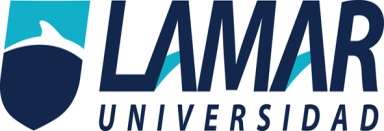 Introducción a la actividad Es cierto que los trámites y servicios se consideran actividades administrativas, pero en algunas ocasiones impactan en la vida académica de los educandos; por tal razón en esta ocasión se trabajará para establecer el impacto de los mismos y para saber cómo proceder en atender situaciones de esta índole. Instrucciones:1. Solicitar la edición más reciente del Manual del Alumno. (Departamento de tutorías) 
2. Leer el manual. 
3. Elaborar un esquema general sobre los capítulos del manual. 
4. Realizar una conclusión explicando cuál es la utilidad de conocer esta información como tutor de la Universidad Guadalajara Lamar e integra toda la información en un solo documento. CONCLUSIÓNEl Manual del Alumno es el documento que contiene la descripción de actividades que deben seguirse en la realización de las funciones dentro de LAMAR Universidad, además describe la estructura interna del cuerpo de alumnos y la estandarizar de todos los procesos que se realizan en la institución.Es de vital importancia tener una estructura establecida para el cumplimiento del proceso disciplinario a fin de que no afecte el funcionamiento total y convivencia del cuerpo de alumnos y así poder cumplir con todos los estándares establecidos por LAMAR Universidad.Es de suma importancia velar porque se respete la integridad física, emocional y psicológica de los alumnos, a través de los diversos procesos instituidos en el presente Reglamento, para cumplirlo es necesario la socialización de este manual y su importancia, así como su difusión entre el alumnado.Además de hacer del conocimiento de todos, sanciones que se aplicaran el no cumplimiento de este manual. Es muy importante el involucramiento de los docentes para velar el cumplimiento de este manual, para optimizar el proceso general y convivencia de la institución.Es sumamente importante lograr en un primer momento un acercamiento hacia los estudiantes en tutoría, favoreciendo en ellos la certeza y confianza en sí mismos. Deberá establecerse la relación tutor/estudiante, lo que condicionará, en gran medida, la interacción tutorial. Esta relación tutor/estudiante deberá planearse con relación al tiempo y a la forma en función de las necesidades del estudiante, todo ello institucionalizado como pude advertir a través del presente manual del alumno.Por ello, el ejercicio de la tutoría la debe realizar un profesor que se asuma como compañero y guía durante el proceso formativo y que esté permanentemente ligado a las actividades académicas de los alumnos bajo su tutela, pudiendo lograr todo ello a través del conocimiento certero de los manuales de LAMAR.Por ello, un buen tutor deberá contar con capacitación previa y disposición para mantenerse actualizado en el campo disciplinar donde se ejercerá la tutoría como lo es en el caso particular, en el conocimiento de los lineamientos internos de LAMAR.ACTIVIDAD 6 "LA TUTORÍA en el ámbito institucional"Fecha de Entrega:  07 de mayo de 2016Objetivo de aprendizaje:Sensibilizar al tutor sobre la importancia de la gestión administrativa como apoyo en el acompañamiento del educando.